ADEM TOLUNAY ANADOLU LİSESİ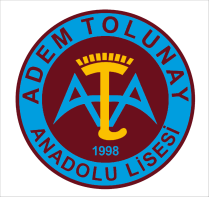 2022-2023 EĞİTİM ÖĞRETİM YILI II. DÖNEM 1. ORTAK SINAV  TAKVİMİTARİHSAAT9A,B,C,D,E10A,B,C,D,E,F11A,B,C,D,E11E (TM)05.04.2023ÇARŞAMBA09:1009:50MATEMATİKMATEMATİKFİZİK***05.04.2023ÇARŞAMBA14:5015:30SAĞLIK VE TRAFİK BİL.FELSEFEFELSEFEFELSEFE06.04.2023PERŞEMBE09:1009:50KİMYAKİMYABİYOLOJİSEÇ.TÜRK DİLİ VE EDEBİYATI06.04.2023PERŞEMBE14:5015:30ALMANCAALMANCA******07.04.2023CUMA09:0509:45FİZİKFİZİKMATEMATİKMATEMATİK07.04.2023CUMA14:5015:30DİN KÜLTÜRÜ VE AHLAK BİLGİSİ DİN KÜLTÜRÜ VE AHLAK BİLGİSİDİN KÜLTÜRÜ VE AHLAK BİLGİSİDİN KÜLTÜRÜ VE AHLAK BİLGİSİ10.04.2023PAZARTESİ09:1009:50BİYOLOJİBİYOLOJİTÜRK DİLİ VE EDEBİYATI TÜRK DİLİ VE EDEBİYATI10.04.2023PAZARTESİ14:5015:30TARİHTARİHİNGİLİZCEİNGİLİZCE11.04.2023SALI09:1009:50COĞRAFYACOĞRAFYAKİMYACOĞRAFYA11.04.2023SALI14:5015:30İNGİLİZCEİNGİLİZCEALMANCAALMANCA12.04.2023ÇARŞAMBA09:1009:50TÜRK DİLİ VE EDEBİYATITÜRK DİLİ VE EDEBİYATITARİHTARİH